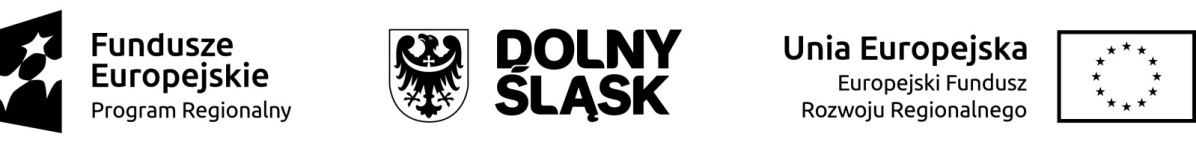 KOMUNIKATDecyzją Zarządu Województwa Dolnośląskiego zmianie ulegają terminy składania wniosków 
o dofinansowanie:Dla Działania 3.3 Efektywność energetyczna w budynkach użyteczności publicznej i sektorze mieszkaniowym w ramach następujących naborów:nr RPDS.03.03.01-IZ.00-02-062/16 dla Poddziałania 3.3.1 Efektywność energetyczna 
w budynkach użyteczności publicznej i sektorze mieszkaniowym – konkursy horyzontalne;nr RPDS.03.03.01-IZ.00-02-063/16 dla Poddziałania 3.3.1 Efektywność energetyczna 
w budynkach użyteczności publicznej i sektorze mieszkaniowym – OSI;nr RPDS.03.03.02-IZ.00-02-064/16 dla Poddziałania 3.3.2 Efektywność energetyczna 
w budynkach użyteczności publicznej i sektorze mieszkaniowym – ZIT WrOF;nr RPDS.03.03.03-IZ.00-02-065/16 dla Poddziałania 3.3.3 Efektywność energetyczna 
w budynkach użyteczności publicznej i sektorze mieszkaniowym – ZIT AJ;następuje przesunięcie terminu rozpoczęcia składania wniosków z 29 kwietnia 2016 r. na 6 maja 2016 r. oraz terminu zakończenia składania wniosków z 16 maja 2016 r. na 25 maja 2016 r.Dla Działania 6.1 Inwestycje w infrastrukturę społeczną w ramach następujących naborów:nr RPDS.06.01.01-IZ.00-02-100/16 dla Poddziałania 6.1.1 Inwestycje w infrastrukturę społeczną – Budowa, remont, przebudowa, rozbudowa, wyposażenie, modernizacja oraz adaptacja infrastruktury prowadzonej przez podmioty opieki nad dziećmi do 3 roku życia (np. żłobki, kluby malucha) – konkursy horyzontalne – nabór na OSI;nr RPDS.06.01.02-IZ.00-02-101/16 dla Poddziałania 6.1.2 Inwestycje w infrastrukturę społeczną – Budowa, remont, przebudowa, rozbudowa, wyposażenie, modernizacja oraz adaptacja infrastruktury prowadzonej przez podmioty opieki nad dziećmi do 3 roku życia (np. żłobki, kluby malucha) – ZIT WrOF;nr RPDS.06.01.03-IZ.00-02-102/16 dla Poddziałania 6.1.3 Inwestycje w infrastrukturę społeczną – Budowa, remont, przebudowa, rozbudowa, wyposażenie, modernizacja oraz adaptacja infrastruktury prowadzonej przez podmioty opieki nad dziećmi do 3 roku życia (np. żłobki, kluby malucha) – ZIT AJ.następuje przesunięcie terminu rozpoczęcia składania wniosków z 4 maja 2016 r. na 6 maja 2016 r. (bez zmian pozostaje termin zakończenia składania wniosków).Dla Działania 7.2 Inwestycje w edukację ponadgimnazjalną, w tym zawodową (Infrastruktura szkół ponadgimnazjalnych zawodowych) w ramach następujących naborów:nr RPDS.07.02.01-IZ.00-02-090/16 dla Poddziałania 7.2.1 Inwestycje w edukację ponadgimnazjalną, w tym zawodową – konkursy horyzontalne;nr RPDS.07.02.01-IZ.00-02-091/16 dla Poddziałania 7.2.1 Inwestycje w edukację ponadgimnazjalną, w tym zawodową – konkursy horyzontalne – nabór na OSI;nr RPDS.07.02.02-IZ.00-02-092/16 dla Poddziałania 7.2.2 Inwestycje w edukację ponadgimnazjalną, w tym zawodową – ZIT WrOF;nr RPDS.07.02.03-IZ.00-02-093/16 dla Poddziałania 7.2.3 Inwestycje w edukację ponadgimnazjalną, w tym zawodową – ZIT AJnastępuje przesunięcie terminu rozpoczęcia składania wniosków z 4 maja 2016 r. na 6 maja 2016 r. (bez zmian pozostaje termin zakończenia składania wniosków).Zmiany terminów składania wniosków wynikają z zastosowania w przedmiotowych konkursach nowego narzędzia informatycznego do składania wniosków.